MAGYARORSZÁGHivatalos név: Magyar KöztársaságTerület: 93036 , Európának 1%-a. Lakosság: 10 millió 84 ezer fő (2005 július) Európa lakosságának 2%-a, 118 fő/km2. Területének: több mint a fele 54% szántóföld, közel 11% egyéb művelt terület, 10% legelő, 10% nem művelt terület, 15%-a erdőFőváros: BudapestHivatalos nyelv: magyarPénznem: forintKözigazgatás: Magyarország közigazgatásilag 19 megyére és Budapest fővárosra tagolódik.Közepe: Pusztavacs.Legmagasabb pontja: Kékestető 1014 m. Legmélyebb pontja: Gyálarétnél 75,5 m. Legnagyobb hosszúsága: Kelet-Nyugat irányban: Felsőszölnök-Tiszabecs kb. 530 kmLegnagyobb szélessége: Észak-Dél irányban: Jósvafő-Kiszombor kb. 270 kmMagyarország megyéiMegyei jogú városok: valamennyi megyeszékhely, valamint Dunaújváros, Hódmezővásárhely, Nagykanizsa, SopronRégiók:Nyugat-Dunántúl: Győr-Sopron-Moson, Vas, Zala megyék Közép-Dunántúl: Komárom-Esztergom, Veszprém, Fejér megyék Dél-Dunántúl: Baranya, Somogy, Tolna megyék Közép-Magyarország: Budapest, Pest megye Észak-Magyarország: Nógrád, Borsod-Abaúj-Zemplén, Heves megyék Észak-Alföld: Jász-Nagykun-Szolnok, Hajdú-Bihar, Szabolcs-Szatmár-Bereg megyék Dél-Alföld: Bács-Kiskun, Csongrád, Békés megyékHatárának hossza: 2242 kmSzomszédai: Szlovákiával, Ukrajnával, Romániával, Szerbiával, Horvátországgal, Szlovéniával és AusztriávalSzintezési alappontja: azaz a szintezési ősjegy a Nadap melletti felhagyott gránitbányában (173.8385 m) van, a segédszintezési ősjegy Mórágynál van. A szintezés az Adriai tenger Fiume-i Szapary mólójánál elhelyezett szintezési alapponthoz ("0" szint) van viszonyítva. A Balti tenger "0" alapszintje a Kronstadt-i mólón, az Adriai tenger szintjénél 67,5 cm-el magasabban van. Hazánk szintadatai 1945 után a Balti tenger "0" szintjéhez lettek meghatározvaLakosságNépsűrűségLegmagasabb: a budapesti agglomerációban, a nagyvárosokban és környékükönLegalacsonyabb: a mezőgazdaságra kevésbé alkalmas területeken, hegyvidékeken és a Dunántúl aprófalvas körzeteibena finn-ugor nyelvcsaládba tartozó magyarság nyelvrokonaitól (finnek, észtek és Oroszországban élő nyelvrokonaink) távol, szláv, román és német nyelvű nemzetek között éla magukat nemzeti kisebbségnek vallók aránya néhány százalék. (1,5-2 %)változások oka: második világháborút követően a németek tömeges kitelepítése az országból, a magyar-szlovák népességcsere és a nemzetiségek egy részének a magyarságba történt beolvadása voltNémetek: száma a legnagyobb, akik elsősorban Baranya, Tolna, Komárom-Esztergom megyékben és Budapest környékén élnekSzlovákok: Békés, Komárom-Esztergom, Budapest környékénHorvátok: Bács-Kiskun, Zala, Vas és Győr-Moson-SopronSzerbek: Bács-Kiskun és Csongrád megyékben, Budapest környékénSzlovének: Vas megye határmelléki településeire tömörülnek Románok: a magyar-román határszéli településeken, elsősorban Békés és Hajdú-Bihar megyékben élnek. Görögök, bolgárok, ruszinok és ukránok is Roma: etnikai kisebbséget alkot – számuk meghaladja a négyszázezret -, Borsod-Abaúj-Zemplén, Szabolcs-Szatmár-Bereg, Jász-Nagykun-Szolnok megyékben és Budapesten élnekA magyarok száma a világon becslések szerint kb. 15 millió. Hazánk területén kívül mintegy 3 millió magyar a Kárpát-medencében, a szomszédos országokban él. 2005:Románia	1.432.000	1.000.600Szlovákia	520 000	567 000Szerbia	290 000	341 000Ukrajna	152 000	156 000Horvátország		17 000		22 000Kisebb csoportokban élnek magyarok:Szlovéniában és Ausztriában isUSA-ban, KanadábanDél-AmerikábanNyugat-EurópábanIzraelbenAusztráliábanA népesedési folyamatokban: a nemzetközi növekedési folyamatokkal szemben az ország lakossága csökkenA születések számának rohamos csökkenésével szemben növekszik a halálozások számaA csökkenési folyamat az ország összes megyéjét érintiAz ország népességének alakulását befolyásoló ki- és bevándorlások – ami nemzetközi jelenség – nálunk kevésbé éreztetik hatásukatAz országból kivándorlók száma nem jelentősA népesség jövőbeli alakulására hatással van a születéskor várható élettartam, ami férfiaknál 67, nőknél 75 évTájakMagyarország területét a természetföldrajzi tényezők alapján a következő hat nagytájra osztjuk: AlföldKisalföldAlpokaljaDunántúli-dombvidékDunántúli-középhegységÉszaki-középhegységAlföldnem csupán Magyarország legnagyobb területű tája 50.000 , ezzel Magyarország területének 56%-aegyben domborzatilag, éghajlatilag is legegységesebb területea világszerte természetes magyar tájként ismert „puszta” tulajdonképpen az évszázados beavatkozások nyomán kialakult kultúrsztyeppaz Alföld túlnyomó része tökéletes síkságlösszel fedett síkjai termékeny mezőségi talajuk révén hazánk legjobb termőhely-adottságú szántóterületei. az Alföldet a Tisza vonala mentén hagyományosan két részre, a Duna-Tisza közére és a Tiszántúlra osztjukaz Alföldhöz tartozik geomorfológiai sajátosság alapján a Drávamellék isaz Alföld tengerszint feletti magassága 80 m-től 200 m-ig terjedlegmagasabb pontjai a Mezőföldön Kő-hegy (228 m), legmélyebb pontja Gyálarétnél 75,5 mFelszíne: síkság, galériaerdők, hordalékkúpok, felszínét helyenként prehistórikus kő- és bronzkori, népvándorlás korabeli kunhalmok (több, mint 800) gazdagítjákÉghajlata: szárazföldi jellegű, kevés csapadék (500-600 mm), tartós napsugárzás, nagy napi és évi hőmérsékletingadozásRészei: Mezőföld, Duna-Tisza közi Homokos Hátság, Bácskai Löszös tábla, Duna völgy síkja, Dráva mellék , Szatmár beregi síkság,  Hortobágy, Hajdúság,Nyírség jellemzője a homokbuckák, tavak (Sós-tó, Nagy-Mohos, Bátorligeti ősláp), legmagasabb pontja a Hoportyó (183 m)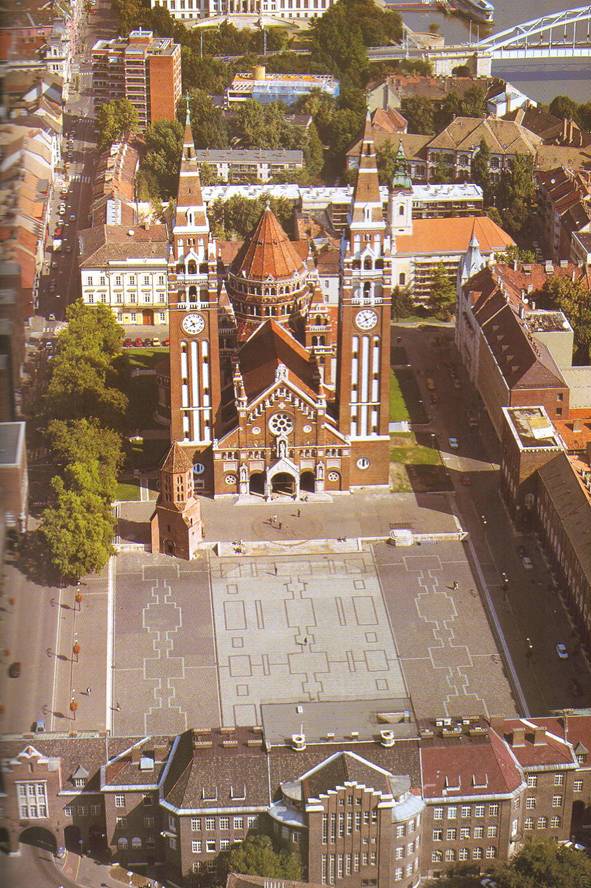 SzegedDél-Magyarország legnagyobb városa, a Tisza és a Maros folyók találkozásánál fekszik. Szintén egyetemi város, a régió gazdasági és kulturális központja. A város egyik jelképe a Fogadalmi templom, amely az 1879. évi árvíztől megmenekült szegedi polgárok kezdeményezésére épült.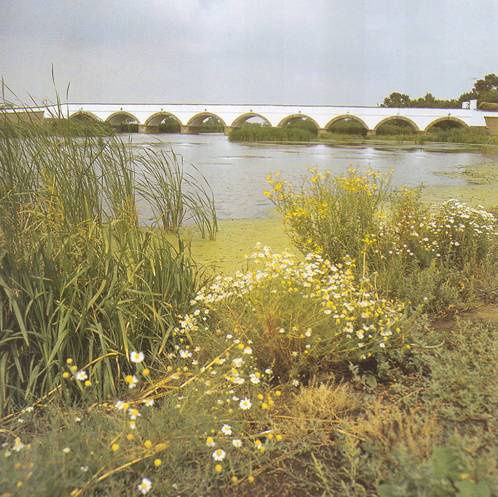 Hortobágy 9 lyukú hídKisalföldteljes területe (9000 ), a táj kevesebb, mint fele, 4000  esik Magyarország területérea Duna itt alakította ki Európa legnagyobb hordalékkúpját (Szigetköz, Csallóköz), melynek kavicsanyaga gazdag ivóvízkészleteket rejt. (100-2500 m üledékvastagság)a Kisalföld közlekedésföldrajzi helyzete közúti, vasúti és hajózási értelemben is rendkívül előnyösFelszíne: hajdan mocsár- és tölgyerdők borítottak, a folyók feltöltő munkája alakította síksági tájjá. Területe törésvonalakkal határolt fiatal süllyedék, nagyrészt agyaggal, homokkal és kaviccsal kitöltve. Az un. bazaltsapkás tanúhegyek (Somló-hegy 432 m; Ság-hegy 278 m) és tufadombok tanúskodnak az egykori felszín magasságrólGazdag vízhálózat szabdalja fel (Rába, Rábca, Marcal, Hansági főcsatorna stb.). Legnagyobb természetes tava a Fertő-tó (tszf.: 115 m) amelynek hazai vízterülete 82 km2.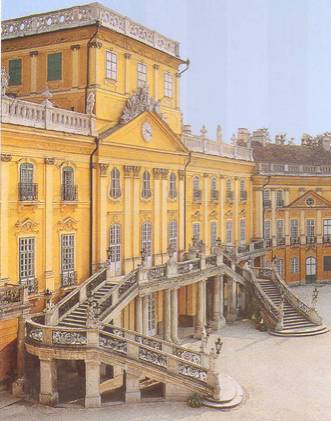 Éghajlat: erős óceáni hatás, erősebb borultság, kiegyenlítettebb hőmérsékletjárás, több csapadék egyenletesebben. Legszelesebb táj. Fertődi Esterházy-kastély

Itt töltötte élete nagy részét Joseph Haydn, aki 150 zeneművet, köztük 14 operát komponált Fertődön.Alpokalja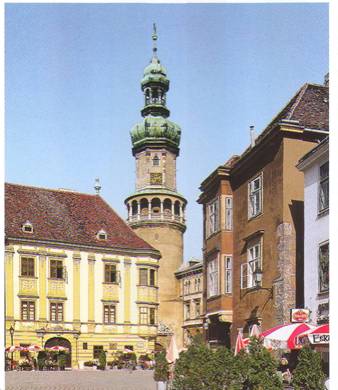 a Keleti-Alpok két lealacsonyodó nyúlványa (a Soproni- és a Kőszegi-hegység), illetve az Alpokból érkező folyók által szétteregetett kavicstakaró révén kapcsolódik Európa legmagasabb hegyvidékéhezHegyei: kőzete kristályos, a vizet kevésbé áteresztő variszkuszi rög. Hazánk legidősebb képződménye, amely nagy mélységben keletkezett, később emelkedett kiAnyaga: gneisz, kristályos pala, s a Balfi tönkben lajta mészkő (Fertőrákos)A mélyebben fekvő (200-400 m) völgyeket, dombhátakat folyóvízi kavics, homok, agyag változata fedilegmagasabb pontja a Kőszegi-hegység határvonalán lévő Írottkő (882 m)az őrség "fővárosa" Őriszentpéter: szeres településekVízhálózatában: jelentős a Rába, Répce és a vízben gazdag patakok (Ikva, Gyöngyös, Pinka, Kerka stb.) valamint a bővizű forrásokÉghajlata: nedves, szubalpin, csapadékban igen kiegyensúlyozott (800-1000 mm)Növényzete: fenyvesek, fakószínű erdőtalajonBaranyaPécsBács-KiskunKecskemétBékésBékéscsabaBorsod-Abaúj-ZemplénMiskolcPestBudapestCsongrádSzegedFejérSzékesfehérvárGyőr-Moson-SopronGyőrHajdú-BiharDebrecenHevesEgerJász-Nagykun-SzolnokSzolnokKomárom-EsztergomTatabányaNógrádSalgótarjánSomogyKaposvárSzabolcs-Szatmár-BeregNyíregyházaTolnaSzekszárdVasSzombathelyVeszprémVeszprémZalaZalaegerszeg